Publicado en  el 31/12/2015 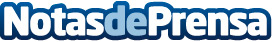 El tenis español suma 97 títulos profesionales y 40 juveniles durante el último añoDatos de contacto:Nota de prensa publicada en: https://www.notasdeprensa.es/el-tenis-espanol-suma-97-titulos-profesionales Categorias: Tenis http://www.notasdeprensa.es